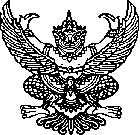 					       บันทึกข้อความส่วนราชการ	โรงเรียน……………..…………………..…….……………..…….			ที่……………..…….								วันที่ …..…….……………..	เรื่อง  	ขอรับการประเมินผลงานที่เกิดจากการปฏิบัติหน้าที่ 5 ปีการศึกษา (วฐ.1) (ปีการศึกษา ............... - ...............) เพื่อให้มีหรือเลื่อนวิทยฐานะ.............................           สิ่งที่แนบมาด้วย  คำสั่งการเลื่อนวิทยฐานะ………………………………………                จำนวน  1  ฉบับเรียน	ผู้อำนวยการโรงเรียน……………..…………………..…….……………..…….		เนื่องด้วยข้าพเจ้า …..…………………..…….……………..……………………………………….….  อายุ …..……… ปี คุณวุฒิ …..…………………..…….……………ตำแหน่ง ครู  วิทยฐานะ …..…………..…….…… ตำแหน่งเลขที่ …………… กลุ่มสาระการเรียนรู้ …..…………………..… โดยได้เลื่อนวิทยฐานะปัจจุบัน ตั้งแต่วันที่ ……………………………………..ตามคำสั่ง ………../………… ลงวันที่ ……………………. มีความประสงค์ขอรับการประเมินเพื่อขอให้มีหรือเลื่อน               วิทยฐานะ............................. ตามหลักเกณฑ์ของสำนักงาน ก.ค.ศ. หนังสือที่ ศธ 0206.3 / ว 21 เรื่องหลักเกณฑ์และวิธีการให้ข้าราชการครูและบุคลากรทางการศึกษา ตำแหน่งครู มีวิทยฐานะและเลื่อนวิทยฐานะ                       ลงวันที่ 5 กรกฎาคม 2560      	ในการนี้ ข้าพเจ้ามีความประสงค์ขอรับการประเมินผลงานที่เกิดจากการปฏิบัติหน้าที่ 5 ปีการศึกษา (วฐ.1) (ปีการศึกษา .......... - ......... ) เพื่อประกอบการขอให้มีหรือเลื่อนวิทยฐานะ.............................                                ในภาคเรียนที่ …………  ปีการศึกษา ………… โดยยื่นคำขอรับการประเมินตามหลักเกณฑ์และวิธีการที่ ก.ค.ศ. กำหนด          จึงเรียนมาเพื่อโปรดทราบและดำเนินการ		ลงชื่อ..................................................ผู้ขอประเมิน      (…..…….……………..…..…….……………..)       ตำแหน่ง ครู วิทยฐานะ …..…….…………….. 	                                                                        		ความเห็นของรองผู้อำนวยการกลุ่มบริหารงานบุคคล	............................................................................................................................................................................	............................................................................................................................................................................	............................................................................................................................................................................                                          	                                                                          ลงชื่อ...................................................  (…..…….……………..…..…….……………..)                                                      รองผู้อำนวยการกลุ่มบริหารงานบุคคล		ความเห็นของผู้อำนวยการ	............................................................................................................................................................................	............................................................................................................................................................................	............................................................................................................................................................................	                                                                        ลงชื่อ...................................................	                                           (…..…….……………..…..…….……………..)                                                                                                     ผู้อำนวยการโรงเรียน……………..…………………..…….………				                                วันที่..........เดือน..........................พ.ศ............